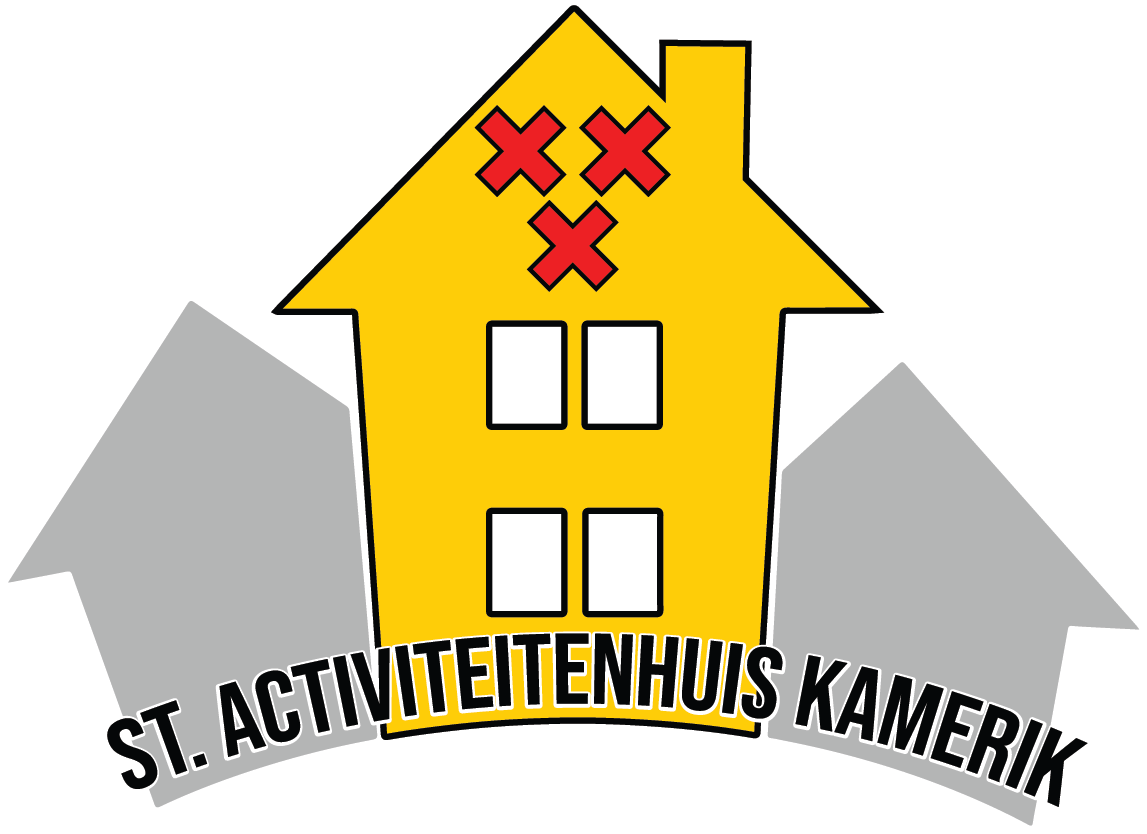 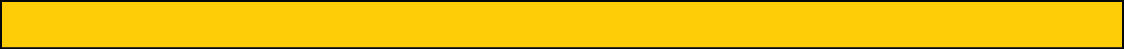        PROGRAMMA sept./ okt.Inlichtingen en aanmelden : Tonny Bouwman   (0348 - 40 16 99  of  06 39 59 27 13)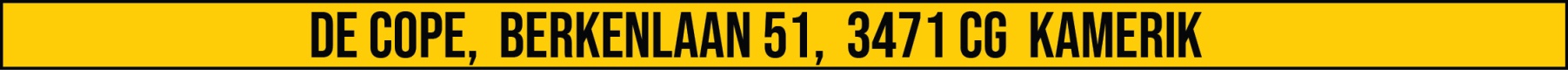 WanneerActiviteit en tijdMaandagmiddag Gezelligheidsbridge van 13.30 - 17.00 uur  DinsdagochtendWandelen van 9.30 - 10.30 uur  (daarna koffie)   DinsdagmiddagSpellenmiddag & klaverjassen 14.00 - 16.00 uurWoensdagmiddagSamen eten van 12.00 - 13.00 uur   WoensdagmiddagQuiz & Zo van 14.00 - 16.00 uur in de oneven wekenDonderdagochtendBridge voor iedereen van 9.30 - 12.30 uur DonderdagmiddagZitgymnastiek van 14.00 - 15.00 uur VrijdagochtendDorpskamer van 10.00 - 11.30 uur  2e vrijdag v.d. maand Bloemschikken : 10 september en 8 oktoberVrijdagavondPrijsklaverjassen vanaf 20.00 uur om de weekDeze maanden : 3 en 17 september / 1 en 15 en 29 oktober          